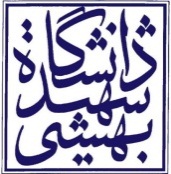 فرم اطلاعات همایش (کارگاه، کنفرانس و ...)الف- مشخصات عمومی:*ب- بيان اهداف و ضرورت برگزاري همایش ملی/ بین‌المللی:پ- بیان محور یا هسته تحقیقاتی فعال واحد در زمینه همایش (نام و آدرس وبگاه):ت- همراستایی با اولویت‌های پژوهشی کشور/دانشگاه براساس نقشه جامع علمی کشور(الف، ب، ج) با ذکر اولویت:ج – حمایت کنندگان همایش:*چ – مشارکت سازمان‌ها یا انجمن‌های تخصصی خارجی با همایش ملی / بین‌المللی:ح - بيان سوابق همایش‌های برگزار شده در دوره‌ها ي قبل؛ در ارتباط با موضوع  همایش ياد شده :خ- اعضاي كميته اجرایی:د- اعضاي كميته علمی:*ذ- سخنرانان مدعو خارجی (همایش بین‌المللی):ر- گروه‌هاي مخاطب همایش (مدعوين و شركت‌كنندگان):ز- نحوه ارائه تبلیغات و اطلاع رسانی در خصوص همایش:س- عناوین استانها/کشورهایی که در همایش «ملی» و یا «بین المللی» حضور خواهند یافت :ش- پیش‌بینی درآمدهای همایش: کلیه وجوه دریافتی باید به حساب درآمدهای اختصاصی دانشگاه واریز ‌شود: با توجه به مجازی بودن مدرسه زمستانه، این رویداد به صورت رایگان برای ثبت نام کنندگان برگزار خواهد شد.ک-پیش‌بینی هزینه‌های همایش: با توجه به مجازی بودن مدرسه زمستانه، هزینه هائی نظیر غذا، اسکان و یا سالن نخواهیم داشت و تنها هزینه تهیه و ارسال هدایای سخنرانان کلیدی خارجی را خواهیم داشت.گ- نحوه همکاری دانشگاه و امکانات، منابع و هزینه‌های (به ریال) درخواستی از دانشگاه:ل-مشخصات تکمیلی برای سامانه کنفرانس‌های دانشگاهعنوان: سومین مدرسه بین‌المللی زمستانه انجمن رمز ایران در زمینه امنیت اطلاعات و رمزنگاری (به صورت مجازی)عنوان: سومین مدرسه بین‌المللی زمستانه انجمن رمز ایران در زمینه امنیت اطلاعات و رمزنگاری (به صورت مجازی)*Subject:  The 3rd ISC Winter School on Cryptography*Subject:  The 3rd ISC Winter School on Cryptographyسطح و گستره:     بين‌المللي    ملي (كشوري)       استانيسطح و گستره:     بين‌المللي    ملي (كشوري)       استانينوع :     نوع اول (با کمک مالی دانشگاه)     نوع دوم (بدون کمک مالی دانشگاه)       نوع سوم (کمک مالی به دانشگاه)   نوع :     نوع اول (با کمک مالی دانشگاه)     نوع دوم (بدون کمک مالی دانشگاه)       نوع سوم (کمک مالی به دانشگاه)   دبير علمی :  هادی سلیمانیمدرك تحصيلي و رتبه دبير: دکتری، استادیار شماره تماس ضروري:  09126065387آدرس پست الكترونيك:  h_soleimany@sbu.ac.irدبير اجرایی:  فرخ لقا معظمیمدرك تحصيلي و رتبه دبير: دکتری، استادیارشماره تماس ضروري: 09126480617آدرس پست الكترونيك: f_moazemi@sbu.ac.irمسئول وبگاه: وحیده مقتداییتلفن تماس: 09125395827تاريخ برگزاري:  9 تا 11 اسفند 1401نام واحد: پژوهشکده فضای مجازیمکان برگزاری: به صورت مجازی برگزار می شودمکان برگزاری: به صورت مجازی برگزار می شودـ کمک به توسعه علمی کشور در حوزه رمزشناسی کاربردیـ تقویت پژوهشهای کاربردی در حوزه رمزشناسیـ ارتقای روابط علمی با محققین بین‌المللی در حوزه رمزشناسی با بهره گیری از ظرفیت مدرسه زمستانه انجمن رمزلازم به ذکر است که برنامه مدرسه زمستانی به نحوی طراحی شده است که برای طیف گسترده ای از دانشجویان تحصیلات تکمیلی و همچنین کارشناسان با سابقه رمزنگاری مفید باشد.گروه امنیت شبکه و رمزنگاری پژوهشکده فضای مجازیhttps://www.sbu.ac.ir/Res/CRC/Pages/default.aspxرمزنگاری در دسته الف اولویت های نقشه جامع علمی کشور است.رديفنام سازمان/ شركت/دستگاهرييس دستگاه/ مديرعاملدولتي/ غيردولتينماينده (مسئول) برگزاري همایشسمت نماينده در سازمان /دستگاه۱انجمن رمز ایراندکتر محمود سلماسی زادهغیردولتیدکتر هادی سلیمانیعضو شورای اجرائی انجمن رمز ایران و مسئول کمیته بین الملل انجمن رمز ۲رديفنام سازمان/ شركت/دستگاهرييس دستگاه/ مديرعاملدولتي/ غيردولتينماينده (مسئول) برگزاري همایشسمت نماينده در سازمان /دستگاه۱ـ۲رديفعنوان همایشسطح همایشتاريخ برگزاريمكان برگزاريبرگزارکنندهتعدادشركت كنندگان۱اولین مدرسه زمستانی انجمن رمز ایران در زمینه امنیت اطلاعات و رمزنگاریبین المللی13/11/1398- 14/11/1398دانشگاه علم و صنعتانجمن رمز ایران و آکادمی بین الملل دانشگاه علم و صنعت ایران84 نفر۲دولین مدرسه زمستانی انجمن رمز ایران در زمینه امنیت اطلاعات و رمزنگاریبین المللی  03/12/99به صورت مجازی برگزار شددانشگاه شهید بهشتیرديفنام ونام خانوادگيمرتبهرشته تحصيليدانشگاهشغل/ سمتتلفنایمیل۱دکتر فرخ لقا معظمیاستادیارریاضیشهید بهشتیهیات علمی09126480617f_moazemi@sbu.ac.ir2دکتر وحیده مقتداییاستادیاربرقشهید بهشتیهیات علمی09125395827V_moghtadiee@sbu.ac.ir۲دکتر هادی سلیمانیاستادیارعلوم کامپیوترشهید بهشتیهیات علمی09126065387h_soleimany@sbu.ac.irرديفنام ونام خانوادگيمرتبهرشته تحصيليدانشگاهشغل/ سمتتلفنایمیل۱دکتر کریم باقریاستادیارعلوم کامپیوترimec-COSIC, KU Leuvenمحققkarim.baghery@kuleuven.be۲دکتر نصور باقریدانشیاربرقدانشگاه شهید رجائیهیات علمی09126231332nbagheri@sru.ac.ir3دکتر شهرام خزایی دانشیارعلوم کامپیوتردانشگاه صنعتی شریفهیات علمی09122865903shahram.khazaei@gmail.com4دکتر صادق دری نوگورانیاستادیاربرقدانشگاه تربیت مدرسهیات علمیdorri@modares.ac.ir5دکتر مجتبی رفیعیاستادیارعلوم کامپیوتردانشگاه اصفهانهیات علمی09132382270mojtaba.rafiee@ipm.ir,5دکتر هادی سلیمانیاستادیارعلوم کامپیوتردانشگاه شهید بهشتیهیات علمی09126065387h_soleimany@sbu.ac.ir6دکتر فرخ‌لقا معظمیاستادیارریاضیدانشگاه شهید بهشتیهیات علمی09126480617F_moazemi@sbu.ac.irرديفنام ونام خانوادگيمرتبهرشته تحصيليدانشگاهشغل/ سمتتلفنایمیل۱Jens GrothPrincipal ResearcherComputer ScienceDfinity, Switzerland. Recearcherjens@dfinity.org۲Emmanuela OrsiniResearcherMathematics and Statistics  KU Leuven, Belgium. Recearcheremmanuela.orsini@kuleuven.be3Michele CiampiChancellor’s FellowComputer ScienceEdinburgh, UKRecearchermichele.ciampi@ed.ac.uk4Carla RafolsResearcherComputer ScienceUPF, SpainRecearchercarla.rafols@upf.edu5Hilder Vitor Lima PereirPost-Doctoral ResearcherComputer ScienceKU Leuven, BelgiumRecearcherhildervitor.limapereira@kuleuven.be6Ilaria ChillottiPost-Doctoral ResearcherComputer ScienceZama, FranceRecearcherilaria.chillotti@zama.ai7Aarushi GoelPost-Doctoral FellowComputer ScienceNTT Research, JapanRecearcheraarushi.goel@ntt-research.com8Younes Talibi AlaouiResearcherComputer ScienceKU Leuven, BelgiumRecearcherYounes.TalibiAlaoui@esat.kuleuven.be9Cyprian D. S. GuilhemPost-Doctoral Research AssistantComputer Science and EngineeringKU Leuven, BelgiumRecearchercyprien.delpechdesaintguilhem@kuleuven.be10Jeongeun ParkPost-Doctoral ResearcherComputer ScienceKU Leuven, BelgiumRecearcherjeongeun.park@kuleuven.beپيش بيني تعداد شركت كنندگان: 120مبلغ ثبت نام پيشنهادي براي افراد عادی: رایگاهمبلغ ثبت نام دانشجویان: رایگان                 مبلغ ثبت نام اساتید: رایگان                                  سایر: .............ریال         مبلغ ثبت نام دانشجویان: رایگان                 مبلغ ثبت نام اساتید: رایگان                                  سایر: .............ریال         مخاطب اصلي همایش :    مسئولين دستگاههاي اجرايي      اساتيد دانشگاه      دانشجويان     ساير......مخاطب اصلي همایش :    مسئولين دستگاههاي اجرايي      اساتيد دانشگاه      دانشجويان     ساير......اجرای  برنامه های  جانبی در کنار همایش:    برپایی نمایشگاه        برپایی کارگاه آموزشی         ساير......اجرای  برنامه های  جانبی در کنار همایش:    برپایی نمایشگاه        برپایی کارگاه آموزشی         ساير...... تبلیغات رسانه ای و تلویزیونی      		     تأسیس وبگاه   	       توزیع  پوستر و تراکت تبلیغاتی          ساير......آدرس وبگاه:ـ شرکت کنندگان از استانهای مختلف خواهند بود. انتظار داریم که از استانهای اصفهان، خراسان رضوی و فارس افراد بیشتری شرکت کنند.
ـ سخنرانان کلیدی از کشورهای آلمان، هلند، هند، آمریکا، اتریش و بلژیک هستند. با توجه به انگلیسی بودن ارائه سخنرانان خارجی احتمال حضور شرکت کنندگان از کشورهای دیگر نیز وجود دارد. به طور مشخص انتظار می رود که افرادی از کشورهای هند و ترکیه نیز به عنوان مستمع شرکت کنند.رديفعنوان درآمدتعداد کلمیزان درآمد  هر سازمان/نفرمبلغ برآورد شده (ريال)۱ثبت نام متقاضیان۲حمایت کنندگان/اسپانسرها۳سايرجمع كلجمع كلجمع كلجمع كلرديفعنوان هزینهتعداد کلمیانگین هزینه هر واحد/نفرمبلغ برآورد شده (ريال)۱هزينه سالن (مكان برگزاري)۲هزينه غذا و پذيرايي3اسکان سخنرانان مدعو4بلیط سخنرانان مدعو5امور چاپ و انتشارات7هدایای سخنرانان و پست1050.000.000500.000.000جمع كلجمع كلجمع كلجمع كلرديفعنوانمنابع درخواستی۱تهیه هدایای سخنرانان و ارسال آنهاتلاش خواهد شد که اسپانسرها این هزینه را تقبل کنند. اما به کمک دانشگاه نیز نیاز است.۲1شرح کنفرانس برنامه ریزی شده: (یعنی اگر همایشی به صورت مکرر برگزار می‌شود شرح کنفرانسی که در همان سال برگزار می‌شود را ذکر نمایید.)شرح کنفرانس برنامه ریزی شده: (یعنی اگر همایشی به صورت مکرر برگزار می‌شود شرح کنفرانسی که در همان سال برگزار می‌شود را ذکر نمایید.)2بررسی اجمالی زمینه و حوزه کنفرانس:بررسی اجمالی زمینه و حوزه کنفرانس:3برنامه زمانی و اطلاعات کنفرانس(تاریخ های مهم):تاریخ اولین و اخرین روزکنفرانس:زمان انتقال مقالات دریافت شده به بایگانی کنفرانس:آغازو پایان ثبت‌نام از شرکت کنندگان در کنفرانس:زمان فراخوان مقالات:آغاز پذیرش مقالات:پایان ارسال مقالات:چکیده‌های پذیرفته شده:مقالات پذیرفته شده4فراخوان مقاله:(متنی جهت قرار دادن در وبسایت جهت دعوت و فراخوان ارسال مقاله)فراخوان مقاله:(متنی جهت قرار دادن در وبسایت جهت دعوت و فراخوان ارسال مقاله)5فرم های داوری(در صورت داشتن فرمی جهت داوری مقالات برای بررسی آنها در روند داوری آن را پیوست نمایید):فرم های داوری(در صورت داشتن فرمی جهت داوری مقالات برای بررسی آنها در روند داوری آن را پیوست نمایید):6فرایند ارسال مقاله /چکیده (به عنوان مثال: نویسندگان می‌توانند چکیده‌ها (توضیح مختصری از ارائه) و/یا پروپوزال‌های تفصیلی‌تر خود (مانند مقالات، پاورپوینت و...) را برای کنفرانس‌ها ارسال نمایند. مطالب ارسالی می‌تواند به یک ارائه مستقل(با یک یا چند نویسنده) و/یا به چند ارائه وابسته مربوط باشد.همچنین نویسندگان می‌توانند به همراه چکیده و یا ارائه خود فایل‌های کمکی (مانند مجموعه داده، مقالات مرتبط، منابع) ارسال نمایند)فرایند ارسال مقاله /چکیده (به عنوان مثال: نویسندگان می‌توانند چکیده‌ها (توضیح مختصری از ارائه) و/یا پروپوزال‌های تفصیلی‌تر خود (مانند مقالات، پاورپوینت و...) را برای کنفرانس‌ها ارسال نمایند. مطالب ارسالی می‌تواند به یک ارائه مستقل(با یک یا چند نویسنده) و/یا به چند ارائه وابسته مربوط باشد.همچنین نویسندگان می‌توانند به همراه چکیده و یا ارائه خود فایل‌های کمکی (مانند مجموعه داده، مقالات مرتبط، منابع) ارسال نمایند)7اجزای مطلب ارسالی (مشخص نمایید که اجزای مطالب ارسالی کدامیک از موارد زیر اند):چکیده (تنها ارسال چکیده؛ بدون بارگذاری فایل)پروپوزال کامل (تنها بارگذاری فایل، بدون ارسال چکیده)چکیده به همراه پروپوزال (ارسال همزمان چکیده و فایل بارگذاری شده)ارسال چکیده‌ها پس از اتمام بررسی آن‌هااجزای مطلب ارسالی (مشخص نمایید که اجزای مطالب ارسالی کدامیک از موارد زیر اند):چکیده (تنها ارسال چکیده؛ بدون بارگذاری فایل)پروپوزال کامل (تنها بارگذاری فایل، بدون ارسال چکیده)چکیده به همراه پروپوزال (ارسال همزمان چکیده و فایل بارگذاری شده)ارسال چکیده‌ها پس از اتمام بررسی آن‌ها8فایل پوستر کنفرانس(فایل پوستر مربوط به همایش را پیوست نمایید)فایل پوستر کنفرانس(فایل پوستر مربوط به همایش را پیوست نمایید)9فایل راهنمای نویسندگان/ شرکت کنندگان در کنفرانس(فایل مربوط به راهنمای نویسندگان را پیوست نمایید)(مجموعه‌ای از استانداردهای قالب‌بندی و کتابشناختی، در صورت امکان به همراه مثال، برای کمک به نویسندگان در ارسال مطالب. در صورتی که نویسندگان مجاز به ارسال فایل تکمیلی هستند، انواع آن را ذکر کنید (مانند مجموعه داده، ابزارهای پژوهش و غیره). بدین نحو نویسندگان تشویق به ارسال فایل کمکی به منظور افزایش درک خوانندگان از مطالب آن‌ها می شوند.)فایل راهنمای نویسندگان/ شرکت کنندگان در کنفرانس(فایل مربوط به راهنمای نویسندگان را پیوست نمایید)(مجموعه‌ای از استانداردهای قالب‌بندی و کتابشناختی، در صورت امکان به همراه مثال، برای کمک به نویسندگان در ارسال مطالب. در صورتی که نویسندگان مجاز به ارسال فایل تکمیلی هستند، انواع آن را ذکر کنید (مانند مجموعه داده، ابزارهای پژوهش و غیره). بدین نحو نویسندگان تشویق به ارسال فایل کمکی به منظور افزایش درک خوانندگان از مطالب آن‌ها می شوند.)10در صورتی که کنفرانس قبلا سایت داشته است ذکر کنید:http://iscwsisc2021.sbu.ac.irدر صورتی که کنفرانس قبلا سایت داشته است ذکر کنید:http://iscwsisc2021.sbu.ac.ir